Les corrections de mardi 9 juin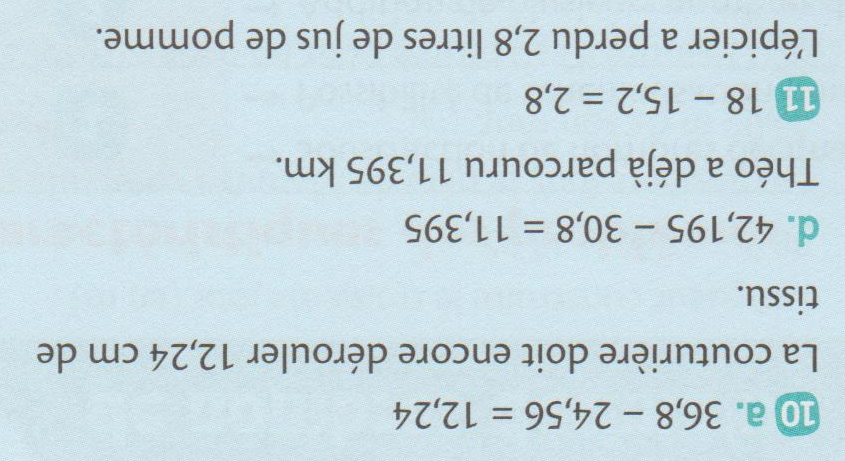 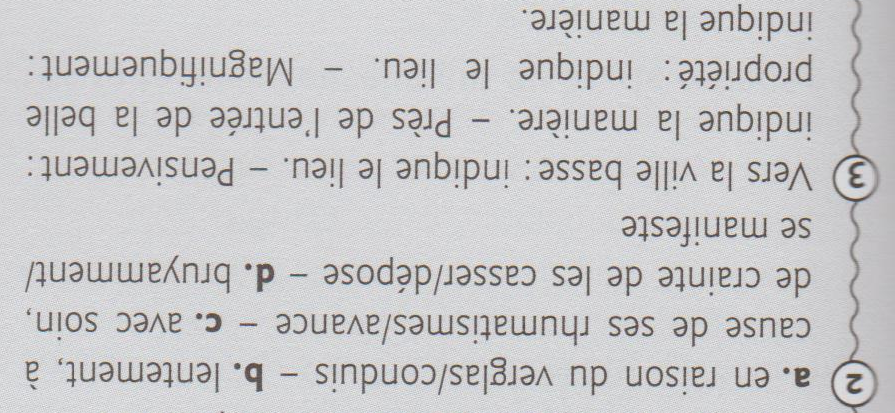 